RtI Referral Form for Individual Problem Solving Meeting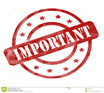 Attach copy of most report card and/or progress report.Attach copy of work sample or other data that reflects area of concern.Date of Referral:Date of Referral:Name of Person Making Referral:Name of Person Making Referral:Name of Person Making Referral:Name of Person Making Referral:Name of Person Making Referral:Name of Person Making Referral:Name of Person Making Referral:Name of Person Making Referral:Name of Student: Name of Student: Name of Student: Name of Student: Name of Student: Name of Student: Name of Student: Name of Student: Grade:Grade:Dominant Language:Dominant Language:# of Current Absences:# of Current Absences:# of Current Absences:# of Current Absences:# of Times Student was Late: # of Times Student was Late: # of Times Student was Late: # of Times Student was Late: Parent Contact Information                                                                                            Parent Contact Information                                                                                            Parent Contact Information                                                                                            Parent Contact Information                                                                                            Parent Contact Information                                                                                            Parent Contact Information                                                                                            Parent Contact Information                                                                                            Parent Contact Information                                                                                            Parent Contact Information                                                                                            Parent Contact Information                                                                                            Date of Contact:                                                             Date of Contact:                                                             Date of Contact:                                                             Date of Contact:                                                             By Whom:By Whom:By Whom:By Whom:By Whom:By Whom:Areas of Concern:Areas of Concern:Areas of Concern:Areas of Concern:Areas of Concern:Areas of Concern:Areas of Concern:Areas of Concern:Areas of Concern:Areas of Concern:AcademicBehaviorBehaviorReadingReadingMathMathSpeech/Lang.Speech/Lang.Social/EmotionalOther (describe):Other (describe):Other (describe):Other (describe):Other (describe):Other (describe):Other (describe):Other (describe):Other (describe):Other (describe):Reason for Referral: (Academic? Behavioral? Both?)  Describe below.Reason for Referral: (Academic? Behavioral? Both?)  Describe below.Reason for Referral: (Academic? Behavioral? Both?)  Describe below.Reason for Referral: (Academic? Behavioral? Both?)  Describe below.Reason for Referral: (Academic? Behavioral? Both?)  Describe below.Reason for Referral: (Academic? Behavioral? Both?)  Describe below.Reason for Referral: (Academic? Behavioral? Both?)  Describe below.Reason for Referral: (Academic? Behavioral? Both?)  Describe below.Reason for Referral: (Academic? Behavioral? Both?)  Describe below.Reason for Referral: (Academic? Behavioral? Both?)  Describe below.Current ServicesCurrent ServicesCurrent ServicesCurrent ServicesCurrent ServicesCurrent ServicesCurrent ServicesCurrent ServicesCurrent ServicesCurrent ServicesDescribe student’s general classroom behavior and work habits:Describe student’s general classroom behavior and work habits:Strengths/Talents/Interests:Areas in Need of ImprovementWhat do you want the student to be able to do that he/she is not currently doing:Benchmark DataBenchmark DataBenchmark DataFallWinterSpringLevel of Performance:Rate of Growth:Level of Performance:Rate of Growth:Level of Performance:Rate of Growth: Interventions Provided Interventions Provided Interventions Provided Interventions ProvidedIntervention:Implemented with fidelity?:          yes               noIntervention:Implemented with fidelity?:          yes               noIntervention:Implemented with fidelity?:          yes               noIntervention:Implemented with fidelity?:          yes               noInterventionist:Start Date                       End DateAttendance rate:Frequency:  _____ x/weekStudent Response   Positive  Questionable  PoorStudent Response   Positive  Questionable  PoorRate of Growth:__________/week      Duration:   _____ minutes/sessionStudent Response   Positive  Questionable  PoorStudent Response   Positive  Questionable  PoorRate of Growth:__________/week      InterventionImplemented with fidelity?:          yes               noInterventionImplemented with fidelity?:          yes               noInterventionImplemented with fidelity?:          yes               noInterventionImplemented with fidelity?:          yes               noInterventionist:Start Date                       End DateAttendance rate:Frequency:  _____ x/weekStudent Response   Positive  Questionable  PoorStudent Response   Positive  Questionable  PoorRate of Growth:__________/week      Duration:   _____ minutes/sessionStudent Response   Positive  Questionable  PoorStudent Response   Positive  Questionable  PoorRate of Growth:__________/week       Intervention:Implemented with fidelity?:          yes               no Intervention:Implemented with fidelity?:          yes               no Intervention:Implemented with fidelity?:          yes               no Intervention:Implemented with fidelity?:          yes               noInterventionist:Start Date                       End DateAttendance rate:Frequency:  _____ x/weekStudent Response   Positive  Questionable  PoorStudent Response   Positive  Questionable  PoorRate of Growth:__________/week      Duration:   _____ minutes/sessionStudent Response   Positive  Questionable  PoorStudent Response   Positive  Questionable  PoorRate of Growth:__________/week      